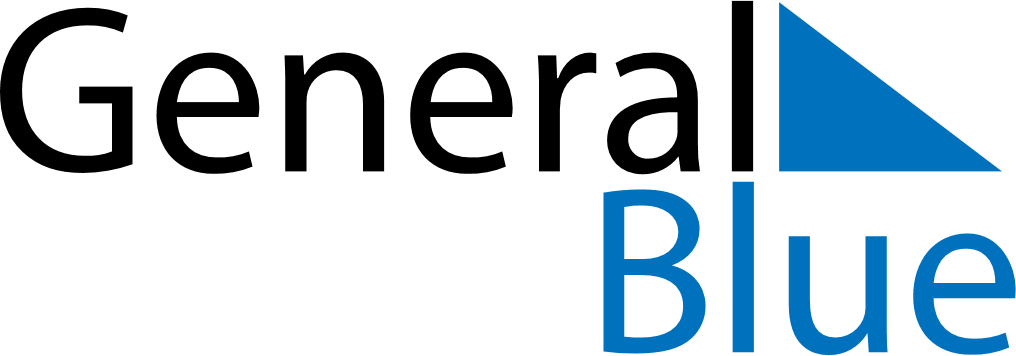 Chile 2025 HolidaysChile 2025 HolidaysDATENAME OF HOLIDAYJanuary 1, 2025WednesdayNew Year’s DayApril 18, 2025FridayGood FridayApril 20, 2025SundayEaster SundayMay 1, 2025ThursdayLabour DayMay 21, 2025WednesdayNavy DayJune 29, 2025SundaySaints Peter and PaulJuly 16, 2025WednesdayOur Lady of Mount CarmelAugust 15, 2025FridayAssumptionSeptember 18, 2025ThursdayNational holidaySeptember 19, 2025FridayArmy DayOctober 12, 2025SundayColumbus DayOctober 31, 2025FridayReformation DayNovember 1, 2025SaturdayAll Saints’ DayDecember 8, 2025MondayImmaculate ConceptionDecember 25, 2025ThursdayChristmas DayDecember 31, 2025WednesdayNew Year’s Eve